АРЕНДА ЗЕМЕЛЬНЫХ УЧАСТКОВ СЕЛЬСКОХОЗЯЙСТВЕННОГО НАЗНАЧЕНИЯ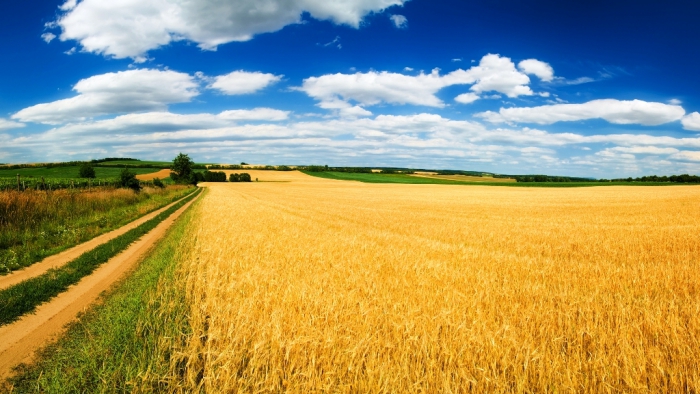 КУ ВО «Фонд госимущества Воронежской области» объявлен аукцион по сдаче в аренду земельного участка сельскохозяйственного назначения, расположенного на территории Бутурлиновского муниципального района Воронежской областиКадастровый номерПлощадь, м2Начальная цена ежегодной арендной платы, руб.36:05:0000000:125491 3699 450,0036:05:0000000:125753 5315 530,0036:05:4208012:14739 2004 130,0036:05:0000000:124723 7862 450,0036:05:0000000:12495 491560,0036:05:0000000:12504 009420,0036:05:0000000:1238144 90015 820,00